附件2：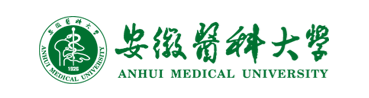 大型仪器设备购置可行性论证报告设 备 名 称：    ___________________使 用 单 位：    ___________________ (盖章)单位负责人：   __________________项目负责人：   ___________________填 表 时 间：    ___________________是 否 进 口：    ___________________国有资产管理处(实验室与设备管理处)制填表说明一、凡采购单价40万元（含）以上的仪器设备，均需填写此报告并报国资处。二、单台件40万元-100万元（含）以上的仪器设备，由使用部门自行组织论证。单台件100万元（含）以上的，在使用部门论证的基础上，由学校组织进一步论证。三、采购发起人应由2个单位以上，且对该仪器设备有使用需求的3-5名副高职称以上教师组成。四、使用部门组织的论证会专家人数：3或5名；专家原则上应具有副高以上职称、从事相关专业或使用相关仪器的专业人员组成。五、本论证报告除签字页外，手写及修改无效。一、仪器设备概况二、可行性论证三、采购单位可行性论证内容及结论四、审批意见
五、学校层面可行性论证内容及结论（100万元及以上填写）设备名称规格型号规格型号参考品牌型号参考价格参考价格参考品牌型号参考价格参考价格参考品牌型号参考价格参考价格经费来源（项目编号）使用方向使用方向□教学  □科研□教学  □科研采购发起人采购类别新增（  ）更新（  ）配套（  ）新增（  ）更新（  ）配套（  ）新增（  ）更新（  ）配套（  ）新增（  ）更新（  ）配套（  ）新增（  ）更新（  ）配套（  ）安装地点共享服务校外共享（ ）校内共享（ ）课题组共享（ ）校外共享（ ）校内共享（ ）课题组共享（ ）校外共享（ ）校内共享（ ）课题组共享（ ）校外共享（ ）校内共享（ ）课题组共享（ ）校外共享（ ）校内共享（ ）课题组共享（ ）设备负责人管理维护人员管理维护人员主要技术性能指标主要附件(辅助设备)1.采购理由（从采购仪器设备的主要功能、技术参数出发，结合国内外研究现状和发展趋势，阐述本单位教学、科研等工作对购买该仪器设备的重要性、科学性、合理性和紧迫性）2. 校内现有仪器设备情况（主要阐述国内外市场调研情况，校内现有同类、同档次仪器设备的数量及使用情况，是否可以共享，以及不能共享的理由）3. 预期绩效目标（预测所购仪器设备每年的使用机时，对教学、科研、学科发展的推动作用，对促进提升我校综合实力和拟要达到的指标的作用）4.安装及使用条件（是否具备仪器设备安装使用必备条件；是否有专人管理，提供设备管理人员姓名、职称、专业等情况，包括维护能力及培训计划）专家签字：                                                                                    年     月     日专家签字：                                                                                    年     月     日专家签字：                                                                                    年     月     日专家签字：                                                                                    年     月     日专家姓名职务/职称工作单位联系方式采购单位意见负责人意见：负责人：    （盖章）       年    月    日学校意见主管部门意见：负责人：     （盖章）       年    月    日专家签字：                                                                                    年     月     日专家签字：                                                                                    年     月     日专家签字：                                                                                    年     月     日专家签字：                                                                                    年     月     日专家姓名职务/职称工作单位联系方式